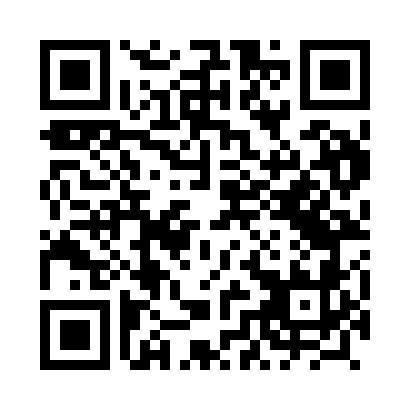 Prayer times for Skajboty, PolandWed 1 May 2024 - Fri 31 May 2024High Latitude Method: Angle Based RulePrayer Calculation Method: Muslim World LeagueAsar Calculation Method: HanafiPrayer times provided by https://www.salahtimes.comDateDayFajrSunriseDhuhrAsrMaghribIsha1Wed2:215:0112:345:448:0910:402Thu2:204:5912:345:458:1110:403Fri2:204:5712:345:468:1210:414Sat2:194:5512:345:478:1410:425Sun2:184:5312:345:488:1610:426Mon2:174:5112:345:508:1810:437Tue2:164:4912:345:518:2010:448Wed2:154:4712:345:528:2110:459Thu2:154:4512:345:538:2310:4510Fri2:144:4412:345:548:2510:4611Sat2:134:4212:345:558:2710:4712Sun2:124:4012:345:568:2810:4813Mon2:124:3812:345:578:3010:4814Tue2:114:3712:345:588:3210:4915Wed2:104:3512:345:598:3310:5016Thu2:104:3312:346:008:3510:5017Fri2:094:3212:346:018:3710:5118Sat2:094:3012:346:028:3810:5219Sun2:084:2912:346:028:4010:5320Mon2:074:2712:346:038:4110:5321Tue2:074:2612:346:048:4310:5422Wed2:064:2412:346:058:4410:5523Thu2:064:2312:346:068:4610:5524Fri2:054:2212:346:078:4710:5625Sat2:054:2112:346:088:4910:5726Sun2:054:1912:346:098:5010:5727Mon2:044:1812:356:098:5210:5828Tue2:044:1712:356:108:5310:5929Wed2:034:1612:356:118:5410:5930Thu2:034:1512:356:128:5511:0031Fri2:034:1412:356:128:5711:01